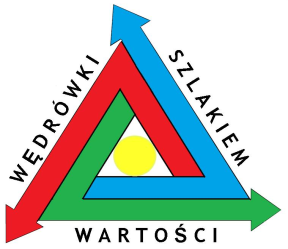 REGULAMIN KONKURSU MULTIMEDIALNEGO 2022/23„WĘDRÓWKI SZLAKIEM WARTOŚCI”w oparciu o myśl przewodnią:„DOM – jedyny stały, jasny punkt w zmieniającej się ciągle rzeczywistości. Miejsce,  (…) do którego wracasz (…) z nadzieją, że tam czeka cię bezpieczna przystań.” Katarzyna Michalak Patronat honorowy:Prezydent WrocławiaMarszałek Województwa DolnośląskiegoArcybiskup Metropolita WrocławskiDolnośląski Kurator OświatyRegionalna Dyrekcja Lasów Państwowych we WrocławiuOrganizatorzy:Szkoła Podstawowa nr 83				Fundacja  “PAX ET BONUM”im. Jana Kasprowicza 				al. J. Kasprowicza 26al. Boya-Żeleńskiego 32			         51-161 Wrocław51-160 Wrocław					www.paxetbonum.pl1. Cele konkursu:motywowanie do wyrażania swoich poglądów i emocji poprzez techniki multimedialne: obraz, fotografię, dźwięk, tekst, efekty specjalnemotywowanie do kreatywnego doboru środków wyrazu artystycznegoposzukiwanie nowych form i środków wyrazu artystycznego,rozwijanie umiejętności posługiwania się technologią informacyjną,kształtowanie umiejętności selekcji informacji,wdrażanie do korzystania z różnorodnych źródeł informacji,kształtowanie wrażliwości na estetykę, piękno, rozwijanie staranności, propagowanie wśród uczniów szacunku do tradycji, dziedzictwa przodków, osiągnięć historiikształtowanie postaw patriotycznych, szacunku do członków rodziny, w tym swoich przodkówpoznawanie własnych korzeni i budowanie świadomości wpływu dziedzictwa przodków na własne życie i światopoglądpropagowanie wśród uczniów idei pokoju oraz uświadomienie jego wartości jako przeciwwagi dla agresji i wrogościrozwijanie postaw patriotycznych młodego pokolenia poprzez upowszechnianie wiedzy o problemach społecznych występujących we współczesnym świecie,wspieranie postaw twórczych młodzieży.ZAKRES MERYTORYCZNYCH TREŚCI I UMIEJĘTNOŚCI WYMAGANYCH OD UCZESTNIKÓWUmiejętność korzystania z różnorodnych źródeł informacji i zastosowania różnorodnych technik multimedialnych celem przekazu informacji, poglądów, emocji. Obróbka fotografii, stosowanie różnorodnych technik informacyjnych.2. Adresaci konkursu: konkurs adresowany jest do dzieci, uczniów kl. VI-VIII dolnośląskich szkół podstwowych oraz uczniów klas I-II szkół ponadpodstawowych Dolnego Śląska. Konkurs wojewódzki - uczestnictwo w konkursie jest bezpłatne.3. Zasady uczestnictwa: warunkiem uczestnictwa w Konkursie jest nadesłanie jednej z prac:- prezentacji multimedialnej o tematyce inspirowanej wskazanym tematem, dotąd niepublikowanej i nienagradzanej w innych konkursach. Pracę należy wykonać w programie Power Point 97-2003 i zapisać ją w formacie ppt/pptx lub wyeksportować do mp4 (w przypadku dodania plików dźwiękowych jest to konieczne!), o objętości do 20 slajdów; prezentacja powinna działać samodzielnie po uruchomieniu, czas trwania do 8 minutlub- prezentacji audio (wywiad, słuchowisko, reportaż), z możliwością dołączenia fotografii w formie cyfrowej (długość prezentacji - do 10 min.)prace muszą być wykonane indywidualnie i samodzielniew prezentacjach powinny być zawarte informacje o wykorzystanych materiałach źródłowych . Konkurs zostanie rozstrzygnięty w dwóch grupach wiekowych: I grupa – uczniowie kl. VI-VIII, II grupa – młodzież szkół ponadpodstawowychkażdy autor może nadesłać tylko jeden zestaw prezentacji na adres organizatora: tobiasz.festiwal@wp.pl, podając w tytule maila nazwę konkursu, kategorię i grupę wiekowąw przypadku pliku o dużej objętości, sugerujemy przesyłkę poprzez WeTransfer, z jednoczesnym mailowym poinformowaniem organizatora o tejże wysyłce i przesłaniem karty zgłoszeniaprace konkursowe  mają być również zaopatrzone  w imię i nazwisko autora na tytułowym slajdzie wraz z podaniem grupy wiekowej: I lub II oraz nazwy szkołyWraz z pracą należy przesłać ZGODĘ rodziców (załącznik nr 2), po zapoznaniu się z załącznikiem nr 1. 4. Etap szkolny – do 13.04.2023. Wyłonione w pierwszym etapie prace należy przesłać na adres: tobiasz.festiwal@wp.pl do dnia 21.04.2023 5. Etapy konkursu: etap I - eliminacje szkolne przeprowadzane są na terenach szkół (do 13.04.2023), prace przesyłane są (do 21.04.2023) do komisji konkursowej drugiego etapu. O ilości prac przesłanych do II etapu decyduje komisja szkolna. Komisja konkursowa II etapu (wojewódzkiego, 21.04-05.05.2023) wyłania najciekawsze prace. Spośród wybranych prac, zostaną wyłonieni laureaci. Komisja wyłaniająca laureatów składa się z członków komisji drugiego etapu oraz ekspertów danej dziedziny. III etap, finał konkursu (15-20.05.2023): w finale konkursu udział biorą prace wyłonione w II etapie. W składzie komisji finału  konkursu znajdą się uznane osobistości z dziedziny sztuki, doświadczeni nauczyciele – plastycy oraz przedstawiciele organizatora. W razie niesprzyjających warunków, wszystkie etapy konkursu będą przeprowadzone zdalnie.  6. Kryteria oceny prac:interesujący i przyciągający uwagę sposób prezentacji myśli przewodniej, charakteryzujące się oryginalnym ujęciem tematu i ciekawymi przemyśleniami,zrozumiały język prezentacji, mające walory edukacyjne i popularyzacyjne.interpretacja myśli przewodniej konkursu,budowa, kompozycja dzieła,walory artystyczne, estetyka,samodzielność pracy,grafika i cała szata graficzna,efekt wizualny, przejrzystość,techniczna poprawność wykonania,zgodność z formą przedstawioną w punkcie 3,fotografie, na których będą się znajdować jakiekolwiek znaki, cyfry (np. daty) będą dyskwalifikowane.7. Laureatami konkursu zostają uczniowie, którzy zdobędą miejsca od I do III, i wyróżnieni przez komisję. Kryteria oceniania i wyłonienia laureatów przedstawione zostały w punkcie 6 regulaminu. 8. Ogłoszenie wyników nastąpi 10.06.2023 r. o godz. 18:00 podczas cyfrowej Gali Laureatów zamieszczonej na stronie: https://www.paxetbonum.pl/gala-i-prezentacje9. Laureaci I miejsca otrzymają nagrody rzeczowe, natomiast II i III miejsca nagrody książkowe oraz dyplomy. Odbiór nagród i dyplomów odbędzie się 17 czerwca 2023. Czas i miejsce podane zostanie podczas cyfrowej Gali Laureatów. Wyniki zostaną zamieszczone również na stronie www.paxetbonum.pl w zakładce KONKURSY. Spośród prac laureatów 1 oraz 2 miejsc, Jury wybierze jedną/dwie pracę, które zostaną zaprezentowane na gali  laureatów.10. Zgłoszenie prezentacji multimedialnych do Konkursu jest równoznaczne z oświadczeniem, że jest to utwór własny, nie publikowany i nie nagradzany w innych konkursach,  a także z wyrażeniem zgody na przetwarzanie danych  osobowych autora pracy  w celach promocyjnych niniejszego Konkursu. 11.  W sprawach spornych wynikających z interpretacji regulaminu ostateczną decyzję podejmie Organizator w porozumieniu z Jury.12. Organizator zastrzega sobie możliwość wykorzystania nadesłanych prac w materiałach promocyjnych i publikacjach konkursowych.Patronat: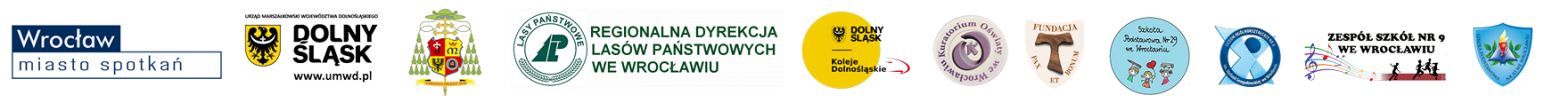 ZAŁĄCZNIK NR 1Klauzula informacyjnadla uczestników konkursu w ramach cyklu „Wędrówki szlakiem wartości” dla uczniów szkół podstawowych i ponadpodstawowych woj. dolnośląskiego w roku szkolnym 2022/2023Zgodnie z art. 13 ust. 1 i 2 Rozporządzenia Parlamentu Europejskiego i Rady (UE) 2016/679 z dnia 27 kwietnia 2016 r. 
w sprawie ochrony osób fizycznych w związku z przetwarzaniem danych osobowych i w sprawie swobodnego przepływu takich danych oraz uchylenia dyrektywy 95/46/WE (RODO) informujemy:ZAŁĄCZNIK NR 2Wyrażenie zgody na przetwarzanie danych osobowych uczestnika konkursu w ramach cyklu „Wędrówki szlakiem wartości” dla uczniów szkół podstawowych i ponadpodstawowych województwa dolnośląskiego w roku szkolnym 2022/2023Na podstawie art. 6 ust. 1 lit. a ogólnego rozporządzenia o ochronie danych osobowych 
z dnia 27 kwietnia 2016 r. – RODO, wyrażam zgodę na przetwarzanie danych osobowych uczestnika konkursu     …………………………………………………………………………                                                                  (imię/imiona i nazwisko dziecka)Przez Szkołę Podstawową nr 29 im Konstytucji 3 Maja we Wrocławiu, w celu przeprowadzenia konkursu w kategorii     ……………………………………………………...                                                                                              (nazwa konkursu)dla uczniów szkół podstawowych i ponadpodstawowych woj. dolnośląskiego w roku szkolnym 2022/2023.Wyrażenie zgody obejmuje następujące dane: imię, nazwisko, klasa oraz nazwa i adres szkoły uczestnika konkursu, imiona i nazwiska rodziców/opiekunów prawnych uczestnika konkursu.Wyrażam zgodę na nieodpłatne wykorzystywanie i rozpowszechnianie wizerunku utrwalonego w postaci zdjęć i filmów z przeprowadzenia konkursu na stronach internetowych organizatorów. Wyrażenie niniejszej zgody jest dobrowolne i nie ma wpływu na możliwość udziału w konkursie.………………………………………..
(czytelny podpis)Wyrażam zgodę na wykorzystanie imienia, nazwiska oraz informacji o zajętym miejscu w klasyfikacji konkursu lub otrzymanym wyróżnieniu w celu informowania na stronach internetowych organizatorów. Konsekwencją braku zgody będzie brak możliwości udziału w konkursie.………………………………………..
(czytelny podpis)Konkurs odbywa się dzięki dofinansowaniuGminy Wrocław i Marszałka Dolnego ŚląskaKonkurs odbywa się dzięki dofinansowaniuGminy Wrocław i Marszałka Dolnego Śląska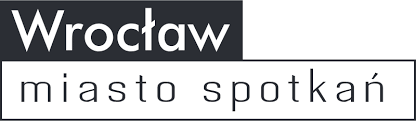 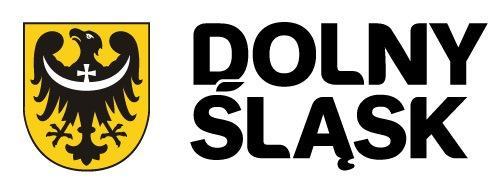 Kto jest administratorem danych osobowych?Administratorem danych osobowych uczestników wojewódzkich konkursów przedmiotowych jest Szkoła Podstawowa nr 29, ul. Kraińskiego 1  50-153 Wrocław, sp29@sp29.wroc.pl oraz Fundacja PAX ET BONUM, ul. Kasprowicza 26, 51-161 Wrocław, tobiasz.festiwal@wp.pl.Z kim można się kontaktować w sprawie przetwarzania danych osobowych?We wszystkich sprawach związanych z ochroną i przetwarzaniem danych osobowych mogą się Państwo kontaktować z Inspektorem Ochrony DanychTomasz Grzybowskikontakt e-mail: inspektor@coreconsulting.plJakie dane, w jakim celu oraz na jakiej podstawie będą przetwarzane dane osobowe?Podane dane osobowe: imię,nazwisko,nazwa i adres szkoły uczestnika konkursu, klasawizerunekinformacje o zajętym miejscu lub wyróżnieniuimiona i nazwiska rodziców/ opiekunów prawnych uczestnika konkursu,będą przetwarzane w celu przeprowadzenia konkursu na podstawie:art. 6 ust. 1 lit. a czyli zgody na przetwarzanie danych uczestnika konkursu.Imiona i nazwiska uczestników oraz nazwy szkół, do których uczęszczają i wizerunek mogą być publikowane na stronie SP 29 we Wrocławiu: https://sp29.wroc.pl/ oraz stronie Fundacji PAX ET BONUM: https://www.paxetbonum.pl/konkursy Przez jaki okres będą przechowywane dane osobowe?Dane osobowe uczestnika konkursu po zrealizowaniu celu, dla którego zostały zebrane, będą przechowywane do końca roku szkolnego a następnie archiwizowane zgodnie z obowiązującymi przepisami prawa.Kto ma dostęp do danych osobowych?Obsługą wojewódzkich konkursów przedmiotowych odbywać się będzie poprzez adres email b.adamczyk@sp29.wroc.pl oraz tobiasz.festiwal@wp.pl dostępne wyłącznie dla koordynatora i organizatorów konkursu. Dane mogą być udostępnione dostawcom usług: firmom obsługującym nas w obszarze IT; kurierom i poczcie polskiej; firmom obsługującym monitoring, przedstawicielom komisji konkursowej jeśli składa się ona z osób spoza naszej organizacji, kancelariom prawnym wspierającym nas w codziennej działalności oraz pozostałym podmiotom wspierającym nas w organizacji konkursu.Jakie prawa przysługują w związku z ochroną danych osobowych?Osoby, których dane dotyczą, mają prawo do:dostępu do treści danych osobowych;żądania sprostowania danych osobowych,które są nieprawidłowe;żądania usunięcia danych osobowych, żądania ograniczenia przetwarzania, W przypadku uznania, że przetwarzanie przez organizatorów konkursu udostępnianych danych osobowych narusza przepisy RODO, przysługuje uczestnikowi konkursu prawo do wniesienia skargi do organu nadzorczego – Prezesa Urzędu Ochrony Danych OsobowychCzy podawanie danych osobowych jest konieczne?Podanie przez Państwa danych osobowych jest dobrowolne. Konsekwencją niepodania danych będzie brak możliwości udziału w konkursie.........................................................................................                 …………………………………………….       .................................................................imię/imiona i nazwisko uczestnika         ................................................................ucznia/uczennicy klasyimiona i nazwiska rodziców(prawnych opiekunów)         ................................................................pełna nazwa i adres szkoły          ...............................................................Klasa / wiek..........................................                        miejscowość, data………………………………………..(czytelny podpis wyrażającego zgodę)